Repurposed Book Page ProjectDue 5/19Your assignment for the next two weeks, besides finishing the novel, is to repurpose your book page, like what Max did, by making something beautiful out of the pages of Mein Kampf.The Book Thief is largely a book about the power of words: how words can harm, heal, destroy, or build up. How words can be manipulated, ignored, reclaimed for a different purpose, grasped, and cherished. Writers use a variety of techniques to bring their written words alive for the reader. Zusak particularly uses a lot of similes, metaphors, and personification to hit his readers with vivid images.Your job is to take a quote from the novel and interpret it creatively from your mind’s eye onto paper. You don’t have to be artistic at all. You can do this in a variety of ways. For example:• paint over the page like Max did, write the quote, and use some kind of visual illustration. This can be your own drawing or something you cut out from a different source and attach to the page.• black out words on the page except ones that have to do with your quote. Put the quote on the page in some way.• Use your page as a frame for the quote, or cut your page out into an image.#1 Rule: don’t be silly. I really want to see what kind of connections you can make with a quote, a page of words, and your knowledge of the book. Below are several quotes, but I prefer you use other quotes or phrases from the book (not these examples).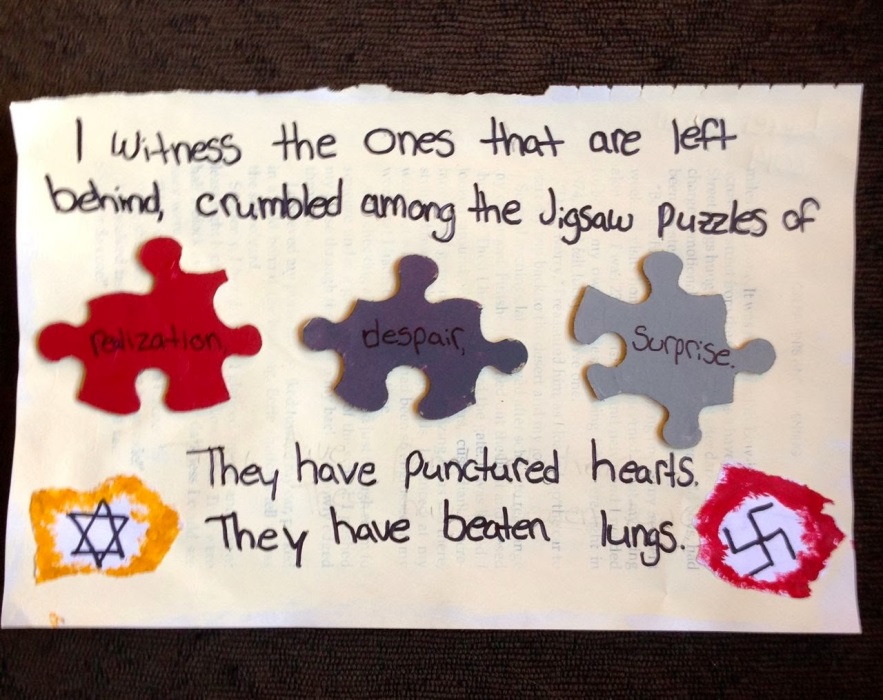 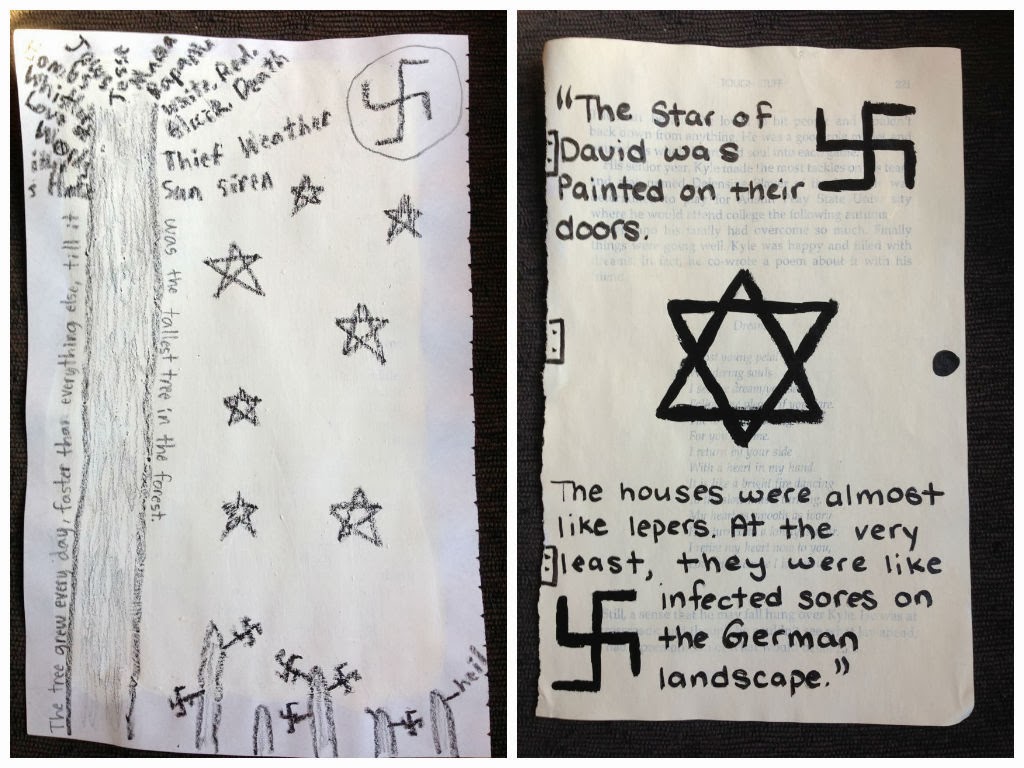 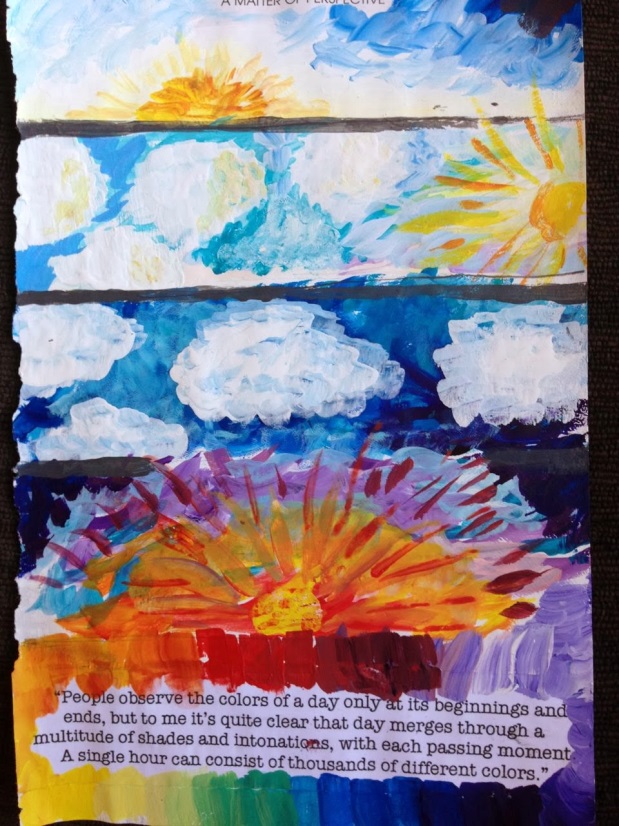 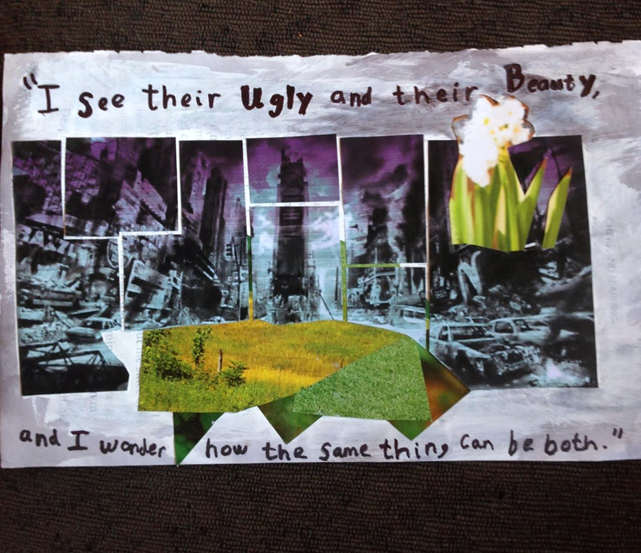 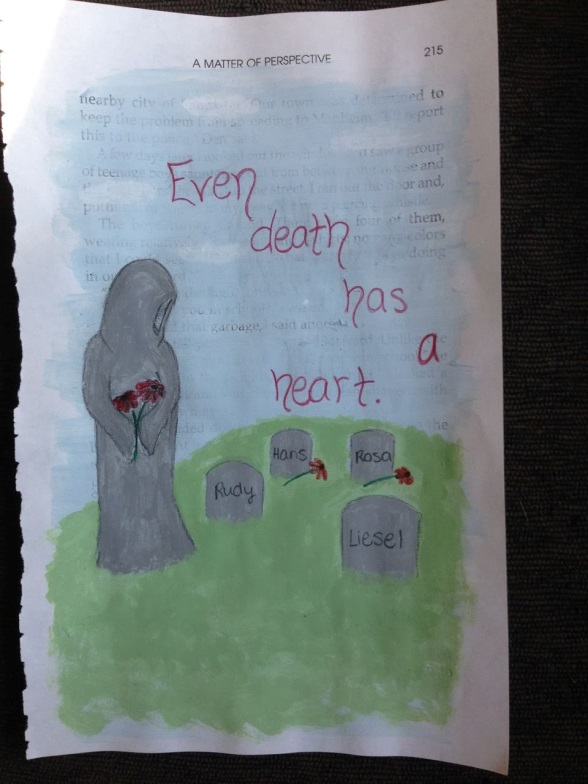 